IEEE P802.11
Wireless LANsTGme (REVme) Mixed-mode –Monday, July 10, 2023, at 016:00-18:00 ET.Called to order 4:05pm ET by the TG Chair, Michael MONTEMURRO (Huawei).Introductions of other Officers present:Vice Chair - Mark HAMILTON (Ruckus/CommScope)Vice Chair - Mark RISON (Samsung)Editor - Emily QI (Intel)Editor – Edward AU (Huawei)Secretary - Jon ROSDAHL (Qualcomm)Remember that Registration is required for this meeting and all the meetings this week as part of the 2023 July 802 Plenary.Review Patent Policy and Copyright policy and Participation Policies.No Issues noted.Review Agenda 11-23/956r1:https://mentor.ieee.org/802.11/dcn/23/11-23-0956-01-000m-revme-agenda-july-2023-session.pptx Monday July 10, 4pm CESTChair’s Welcome, Policy & patent reminderApprove AgendaMotions May Interim minutes (Slide 7)Editor ReportDiscussion on TimelineComment ResolutionCID 4122 – doc 11-23/1059 – HAMILTON (Ruckus/Commscope)CID 4341, 4225, 4223, 4134, 4195, 4196, 4187, 4200 – RISON (Samsung)PHY Review/Discuss CIDs – RISON (Samsung)RecessNo objection to the proposed Agenda.MOTION: Past Meeting Minutes Approve the minutes in documents:May Interim: 11-23/0863r0: https://mentor.ieee.org/802.11/dcn/23/11-23-0863-00-000m-minutes-for-revme-2023-may-interim-orlando.docx Teleconferences:11-23/0932r5: https://mentor.ieee.org/802.11/dcn/23/11-23-0932-05-000m-minutes-for-revme-2023-may-and-june-telecons.docx Moved: Jon ROSDAHLSeconded: Stephen MCCANNResults Minutes Approval Motion: Approved without Objection – Unanimously.EDITOR Report – Emily Qihttps://mentor.ieee.org/802.11/dcn/21/11-21-0687-16-000m-802-11revme-editor-s-report.pptxStatus of Draft Reviewed.D3.1 is available in members area.Review Comment Status. 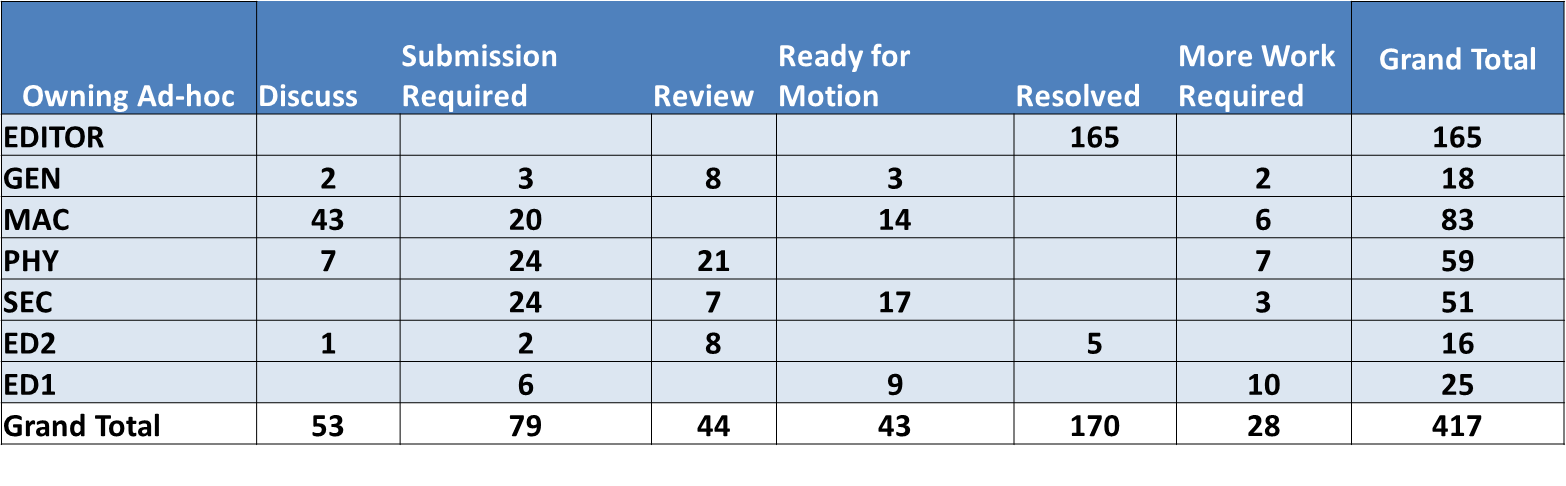 MDR Review and Approval Plan: Will be completed by Tuesday’s Editor’s meeting and reviewed in the Tuesday’s Editor meeting. Will be reviewed on Wednesday, one of TGme meeting sessions.Will be approved on Thursday:TGme Editor’s recommendations are marked with “[TGme Editor]” or “[TGme Editor P2]”[TGme Editor]: the recommendations included in 23/0717r10TGme Editor P2]: Additional recommendations after r10.Review Timeline: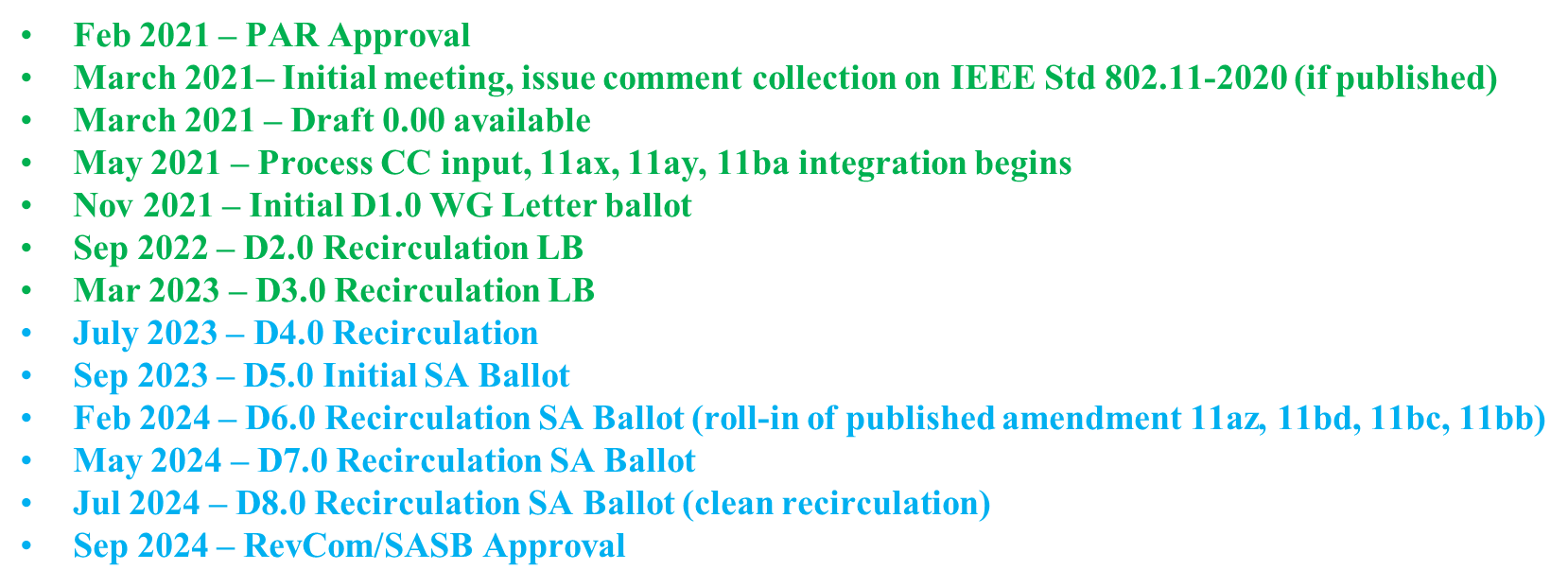 Discussion on timeline.Recirculation framework discussion.New No Voters will fail the conditional ballot.From the P&P:12. Procedure for conditional approval to forward a draft standard
This procedure is to be used when approval to forward a draft standard to sponsor ballot or to RevCom is conditional on successful completion of a Working Group or sponsor recirculation ballot, respectively.
Conditional approval is only appropriate when ballot resolution efforts have been substantially completed and the approval ratio is sufficient. "Substantially complete" is when there is a very low likelihood of receiving valid new Disapprove comment(s)/vote(s) upon the next recirculation ballot. If the requirements for conditional approval have not been met at end of that recirculation ballot, then one subsequent recirculation ballot may be conducted in an attempt to meet the conditional approval conditions. If the conditions are not met by the subsequent recirculation allot, the conditional approval terminates. Conditional approval expires at the opening of the next Plenary Session.See https://mentor.ieee.org/802-ec/dcn/17/ec-17-0090-26-0PNP-ieee-802-lmsc-operations-manual.pdf Comment Resolution:Review doc 11-23/1059r1 - CID 4122 Mark HAMILTONhttps://mentor.ieee.org/802.11/dcn/23/11-23-1059-01-000m-revme-cids-4270-4107-4114-4122.docxCID 4122 (ED1)Review CommentReview proposed changes.Need to have assistance for editing figures.Proposed Resolution: CID 4122 (ED1): Incorporate the changes in https://mentor.ieee.org/802.11/dcn/23/11-23-1059-01-000m-revme-cids-4270-4107-4114-4122.docx for CID 4122.No Objection – Mark Ready for Motion Review doc 11-23/933r2 - CID 4341, 4225, 4223, 4134, 4195, 4196, 4187, 4200 – Mark RISON (Samsung)https://mentor.ieee.org/802.11/dcn/23/11-23-0933-02-000m-resolutions-for-some-comments-on-11me-d3-0-lb273.docxCID 4341 (MAC)Review Comment.Review submission discussion on proposed changes.Discussion on what parameter dependent-ness”Discussion on what happens in a BlockAck reception.What can be modified when you get a BlockAck Agrreement.?What can be modified in later dStraw poll What can be changed, when a BA agreement is modified?  A) Timeout only. B) Timeout and Buffer Size only. C) Any parameter?D) Nothing? Results: A1 B2 C4 D4 (No Answer) 13Concern on changes that will affect existing devices and what the impact was.Discussion on what Any parameter can be changed.Discussion on how to find a resolution.If we undid the change CID 3172 which caused the conflict, and this could be  a simple resolution to CID 4341.Proposed Resolution: Revised; Revert the changes made by CID 3172.Alternate Proposal: REVISED -- In 9.6.4.1 delete “(#3172)When Block Ack operation is modified, only the timeout can be changed.”No Objection – Mark the Alternate Proposal as Ready for Motion.CID 4225 (MAC)Asked to defer.CID 4223 (GEN) Review Comment.Review proposed resolution changes.Proposed Resolution: REVISED (GEN: 2023-07-10 15:18:24Z) Incorporate the changes in 11-23/933r3: (https://mentor.ieee.org/802.11/dcn/23/11-23-0933-03-000m-resolutions-for-some-comments-on-11me-d3-0-lb273.docx), for CID 4223.No Objection – Mark Ready for MotionCID 4134 (GEN)Review commentReview proposed resolution.Discussion on trying to find what is being changed.Proposed Resolution: CID 4134 (GEN) REVISED (GEN: 2023-07-10 15:24:48Z)At 393.14 change the first cell to “BSS Load” and the fourth cell to “The values from the BSS Load element. The parameter is present if dot11QosOptionImplemented and dot11QBSSLoadImplemented are both true and a BSS Load element was present in the Probe Response or Beacon frame from which the BSSDescriptionSet was determined. Otherwise, the parameter is not present.”At 404.14 delete “optionally”.At 404.18 change “are true” to “are both true”.Add a row after the BSS Load row in 6.5.3.3.2 (the one at 393.14) with the following cells:Extended BSS Load / Extended BSS Load element / As defined in <Extended BSS Load element> / The values from the Extended BSS Load element. The parameter is present if dot11QBSSLoadImplemented, and dot11VHTOptionImplemented are both true and an Extended BSS Load element was present in the Probe Response or Beacon frame from which the BSSDescriptionSet was determined. Otherwise, the parameter is not present. / Do not adopt No Objection -- Mark Ready for MotionCIDs 4195, 4196, 4197, 4187, 4200 (all MAC):  Review commentsReview submission discussion showing the changes to be made.Add a missing change to 10.25.6.3 in item B.Proposed Resolution: CIDs 4195: 4196: 4197, 4187, 4200: REVISED (MAC: 2023-07-10 15:28:25Z) - Make the changes shown under “Proposed changes” for CIDs 4195, 4196, 4197, 4187, 4200 in11-23/0933r3 (https://mentor.ieee.org/802.11/dcn/23/11-23-0933-03-000m-resolutions-for-some-comments-on-11me-d3-0-lb273.docx), which address various issues related to field names and variables for BA. Note to Editor: Same resolution for CIDs 4195, 4196, 4197, 4187, 4200.No Objection – Mark Ready for Motion.Review PHY CIDs – Mark RISON (Samsung)https://mentor.ieee.org/802.11/dcn/21/11-21-0727-23-000m-revme-phy-comments.xls CID 4360 (PHY): Review CommentProposed Resolution: CID 4360 (PHY): REJECTED: The cited subclause does not appear in 11me/D3.0. No Objection – Mark Ready for Motion.CID 4246 (PHY): Review CommentProposed Resolution: CID 4246 (PHY): Accepted. No Objection – Mark Ready for Motion.CID 4029 (PHY): Review CommentCID 4029 (PHY): More Work Required. Assigned to Youhan. Schedule to Bring back tomorrow. CID 4030 (PHY): Review CommentProposed Resolution: CID 4030 (PHY): Accepted. No Objection – Mark Ready for Motion.CID 4049 (PHY): Review CommentMark More Work Required. Assigned to Joe LEVY. Schedule to Bring back Wednesday AM2. CID 4126 (PHY): Review CommentCID 4126 (PHY): More Work Required. Assign to Mark HAMILTON. Schedule to Bring back Wednesday AM2.CID 2442 (PHY) Review Comment CID 4224 (PHY): More Work Required. Assigned to Youhan. Schedule to Bring back tomorrow. (July 11) CID 4403 (PHY)Review Comment CID 4403 (PHY): More Work Required. Assigned to Youhan. Schedule to Bring back tomorrow. . (July 11)CID 4402 (PHY)Review Comment CID 4402 (PHY): More Work Required. Assigned to Youhan. Schedule to Bring back tomorrow. . (July 11) CID 4404 (PHY): Review Comment CID 4404 (PHY): More Work Required. Assigned to Youhan. Schedule to Bring back tomorrow. . (July 11)CID 4043 (PHY)Review CommentNot able to decern the effect of the proposed change.Out of TimeRecess at 6:03pmTGme (REVme) Mixed-mode –Tuesday, July 11, 2023, at 010:30-12:30 ET.Called to order 10:45pm ET by the TG Chair, Michael MONTEMURRO (Huawei).Introductions of other Officers present:Vice Chair - Mark HAMILTON (Ruckus/CommScope)Vice Chair - Mark RISON (Samsung)Editor - Emily QI (Intel)Secretary - Jon ROSDAHL (Qualcomm) Not presentEditor – Edward AU (Huawei)Remember that Registration is required for this meeting and all the meetings this week as part of the 2023 July 802 Plenary.Review Patent Policy and Copyright policy and Participation Policies.No Issues noted.Review Agenda 11-23/956r2:https://mentor.ieee.org/802.11/dcn/23/11-23-0956-02-000m-revme-agenda-july-2023-session.pptxReview Agenda changesWithdrawn by commenter – CID 4398, 4399Remove from Tuesday PM2.Note concern on Alfred Documents not on Mentor.No objection to the modified agenda -- see R3.Updated Agenda:Tuesday July 11, 10:30am CETComment Resolution CID 4398, 4399 – Withdrawn by commenter.CID 4034 – RISON (Samsung)CID 4006, 4010, and 4009 – doc 11-23/1092 - AJAMI (Qualcomm)CID 4005 – doc 11-23/951r2 – ASTERJADHI (Qualcomm)CID 4415 – doc 11-23/1076 – ASTERJADHI (Qualcomm)Misc CIDs – doc 11-23/1075 – ASTERJADHI (Qualcomm)MAC Discuss CIDs – HAMILTON (Ruckus-Commscope)RecessWithdrawn Comments:CID 4398 and 4399 (PHY)Withdrawn Comments.Proposed Resolution: Comment Withdrawn by Commenter.No Objection – Mark Ready for Motion.CID 4034 (PHY) Mark RISON (Samsung)CID 4034 (PHY)Review CommentHenry PTASINSKI led the discussion.Review proposed text for resolution. Proposed Resolution: CID 4034 (PHY): Revised. Change the sentence to "The dot11CurrentChannelCenterFrequencyIndex0 and dot11CurrentChannelCenterFrequencyIndex1 columns in Table 28-21 (2.16 GHz, 4.32 GHz, 6.48 GHz, and 8.64 GHz channels used by an EDMG STA(11ay)), Table 28-22 (2.16+2.16 GHz channel used by an EDMG STA(11ay)), and Table 28-23 (4.32+4.32 GHz channel used by an EDMG STA(11ay)) provide the channel index."  Change "Channel Idx" in Figure 28-7 to "Channel index". Change "Channel Configuration #" in Table 28-21, Table 28-22, and Table 28-23 to "Channel number". No Objection – Mark Ready for Motion.Review Document 11-21/1092r1 – Abdel Karim AJAMI (Qualcomm)	https://mentor.ieee.org/802.11/dcn/23/11-23-1092-01-000m-cr-for-assigned-cids.docx Note only 2 of the 3 CIDs in the submission need to be reviewed today.  One is already completed.CID 4010 (MAC)Review Comment.Review discussion and context provided in the submission.Correction to one of the field names was needed.Discussion on some minor edits that needed to be made.Discussion on the scope of the CID and the legacy impact.Straw poll: Do you agree with the resolution proposed in 11-23/1092r2 for CID 4010? – Yes/No/AbstainResults: 9-2-8Proposed Resolution: CID 4010 (MAC): REVISED (MAC: 2023-07-11 08:56:42Z): Incorporate the changes in 11-23/1092r2 (https://mentor.ieee.org/802.11/dcn/23/11-23-1092-02-000m-cr-for-assigned-cids.docx), marked with #4010 and the change to Figure 9-759.Mark Ready for MotionCID 4006 (MAC)Review the comment. Review Comment.Review discussion and context provided in the submission.Correction of the editor instruction to not add a new paragraph but rather to append to the paragraph.Need to not use “may” change to “should”.Remove the magic number of 255 (Unknown Request) to just the name of “Unknown Request”.Some other minor editorial issues will be fixed prior o posting R2.Proposed Resolution: CID 4006 (MAC): REVISED (MAC: 2023-07-11 09:03:43Z): Incorporate the changes in11-23/1092r2 (https://mentor.ieee.org/802.11/dcn/23/11-23-1092-02-000m-cr-for-assigned-cids.docx), marked with #4006 and the change to Table 9-266.No Objection – Mark Ready for Motion.Review doc 11-23/0951r2 - CID 4005 - Alfred ASTERJADHI (Qualcomm)  https://mentor.ieee.org/802.11/dcn/23/11-23-0951-01-000m-cr-for-assigned-cids-part-1.docx Showing R2 on the screen (not posted yet) – Started presentation, but as noted, stopped to post correct doc to mentor.https://mentor.ieee.org/802.11/dcn/23/11-23-0951-02-000m-cr-for-assigned-cids-part-1.docx CID 4005 (MAC)Review CommentReview the proposed resolution and changes proposed.Discussion on potential issue about something is not present, then is not true.Proposed resolution: CID 4005 (MAC): REVISED (MAC: 2023-07-11 09:41:10Z): Incorporate the changes in https://mentor.ieee.org/802.11/dcn/23/11-23-0951-03-000m-cr-for-assigned-cids-part-1.docx, for CID 4005.No Objection -- Mark Ready for MotionMAC Discuss CIDs - Mark HAMILTON (Ruckus-Commscope)https://mentor.ieee.org/802.11/dcn/21/11-21-0793-41-000m-revme-mac-comments.xlsCID 4190 (MAC)Review CommentProposed Resolution: ACCEPTED.No Objection -- Mark Ready for Motion CID 4137 (MAC)Review CommentProposed Resolution: ACCEPTED.No Objection -- Mark Ready for Motion ACTION ITEM #1: Mark HAMILTON to check with the editors whether editing instructions are sufficient for CID 4137.CID 4297 (MAC)Review CommentProposed Resolution: AcceptedNo Objection -- Mark Ready for Motion CID 4235 (MAC)Review commentProposed Resolution: AcceptedNo Objection -- Mark Ready for Motion CID 4151 (MAC)Review CommentDiscussion on if we need “elements” or “subelements” Proposed Resolution: CID 4151 (MAC)REJECTED (MAC: 2023-07-11 10:08:22Z): No one, including the commenter, could determine whether "elements" or "subelements" was correct.  Retain current text for now.No Objection – Mark Ready for Motion. CID 4186 (MAC)Review CommentSame location of comment for CID 4151.Use Same Resolution. CID 4186 (MAC): REJECTED (MAC: 2023-07-11 10:10:21Z): No one, including the commenter, could determine whether "elements" or "subelements" was correct.  Retain current text for now.No Objection – Mark Ready for Motion. CID 4255 (MAC)Review CommentProposed Resolution: AcceptedNo Objection -- Mark Ready for Motion  CID 4309 (MAC)Review CommentProposed Resolution: AcceptedNo Objection -- Mark Ready for Motion  CID 4311 (MAC) Review CommentProposed Resolution: AcceptedNo Objection -- Mark Ready for Motion  CID 4260 (MAC)Review CommentReview context in the draft.Discussion on The RLQP usage.Discussion on the NOTE that may not be a NOTE any longer see CID Discussion on what element contents should be.One option would be to not make a change now, and then discuss offline and determine if a change is warranted in the future.Proposed Resolution: CID 4260 (MAC): REJECTED (MAC: 2023-07-11 10:23:19Z): Although it is correct that current frame format as described cannot be disambiguated, it is possible that existing implementations use a subset of options that can be disambiguated, e.g. putting the Advertisement Protocol element first.  After debate in the task group, the correct resolution was not determined.  Retain current text.No Objection – Mark Ready for Motion. CID 4369 (MAC)Review CommentProposed Resolution: AcceptedNo Objection -- Mark Ready for Motion Recess at 12:30pmTGme (REVme) Mixed-mode –Tuesday, July 11, 2023, at 016:00-18:00 ET.Called to order 4:03pm ET by the TG Chair, Michael MONTEMURRO (Huawei).Introductions of Officers present:Vice Chair - Mark HAMILTON (Ruckus/CommScope)Vice Chair - Mark RISON (Samsung)Editor - Emily QI (Intel)Secretary - Jon ROSDAHL (Qualcomm) Not presentEditor – Edward AU (Huawei)Remember that Registration is required for this meeting and all the meetings this week as part of the 2023 July 802 Plenary.Review Patent Policy and Copyright policy and Participation Policies.No Issues noted.Review Agenda 11-23/956r3: https://mentor.ieee.org/802.11/dcn/23/11-23-0956-03-000m-revme-agenda-july-2023-session.pptx Agenda: Tuesday July 11, 4pm ETComment Resolution: CID 4371 – doc 11-23/1038 – KOUNDOURAKIS (Samsung) CIDs 4012, 4014-4022 – doc 11-23/734 and 11-23/831 – HART (Cisco)CIDs 4048, 4045, 4049, 4051, 4052, 4053, 4046 – COFFEY (Realtek)CID 4407, 4408, 4409 – URABE (Panasonic)Misc CIDs – doc 11-23/1127 – KIM (Qualcomm)Misc CIDs – doc 11-23/933 – RISON (Samsung)RecessNo objection to Agenda – Unanimous Consent.Review doc 11-23/1038r0 – Michail KOUNDOURAKIS (Samsung)https://mentor.ieee.org/802.11/dcn/23/11-23-1038-00-000m-lb273-cid-4371.docx  CID 4371(MAC)Review commentQ: Is this a change to the note?A: No, I don’t think so.Q: In NOTE 8, perhaps a change should be made there.A: Ok. Option 1 can be extended with the extra wording and references.Chair: This will be posted as 1038r1.Proposed Resolution: REVISED (MAC: 2023-07-11 14:21:41Z): Incorporate the changes in 11-23/0734r7 (https://mentor.ieee.org/802.11/dcn/23/11-23-1038-00-000m-lb273-cid-4371.docx).Document: https://mentor.ieee.org/802.11/dcn/23/11-23-0734-07-000m-afc-fixes.docx No Objection - Ready for MotionReview doc 11-23/0734r7r0 – Brian Hart (Cisco)https://mentor.ieee.org/802.11/dcn/23/11-23-0734-07-000m-afc-fixes.docxCID 4020 (PHY) Review CommentC: Perhaps value 2 could be re-defined.Straw Poll:Do you support marking CID 4361 as revised with the resolution in doc 11-23/1013r1Y: 2, N: 3, A: 3Proposed Resolution: REVISED. Incorporate the changes in 11-23/0734r7 (https://mentor.ieee.org/802.11/dcn/23/11-23-0734-07-000m-afc-fixes.docx), for CID 4020.No Objection – Mark Ready for Motion.CID 4022 (MAC) Review CommentQ: Shouldn’t the clause title be 11.7.4?A: Yes.Proposed Resolution: REVISED (MAC: 2023-07-11 14:34:59Z): Incorporate the changes in 11-23/0734r8 (https://mentor.ieee.org/802.11/dcn/23/11-23-0734-08-000m-afc-fixes.docx), for CID 4022.No Objection – Mark Ready for Motion.CIDs 4016, 4012, 4021 (PHY)Review CommentC: What is meant by subordinate control? I think this is giving STAs too much flexibility.C: I don’t think that this indoor AP should be supported. I don’t recall any discussion on subordinate devices.C: I think this paragraph is defining an enabling signal. This seems to be similar to LPI.C: Perhaps a new value could be assigned for a subordinate device.Q: What sort of frame will be used to do this?A: A protected Beacon.C: But that assumes that the device is associated.C: Is the text going to be changed?Straw Poll:Do you support resolving 4016, 4012, 4021 with a protocol along the lines defined in doc 11-23/734r8?Y: 10, N: 5, A: 9Proposed Resolution: Rejected.  Lack of consensus based on the results of the straw poll.No Objection – Mark Ready for Motion.CIDs 4015, 4018, 4017 (PHY)Review CommentThere are proposed reject reasons in the document for these three CIDs.Proposed Resolution: CID 4015(PHY) - Rejected. There is presently insufficient regulatory clarity as to whether an AP can be simultaneously an indoor AP and SP AP. If that is allowed, this signaling is not needed.Potential change text is provided in 11-23/0734r8 under this CID that might be worthy of consideration if it is subsequently learnt that an AP cannot be simultaneously an indoor AP and SP AP.Proposed Resolution: CID 4017 (PHY): Rejected. 1) Value 3 is defined for a subordinate device that is in the same regulated device as the indoor enabled AP. 2) For value 4, there is presently insufficient regulatory clarity as to whether an AP can or cannot simultaneously be an indoor AP and SP AP.Potential change text is provided in 11-23/0734r8 under this CID that might be worthy of consideration if it is subsequently learnt that an AP a) cannot simultaneously be an indoor AP and SP AP.Proposed Resolution: CID 4018 (PHY): Rejected. There is presently insufficient regulatory clarity as to whether an AP can be simultaneously an indoor AP and SP AP and if not, whether the AP can dynamically switch from IAP to SPAP and vice versa. If that is allowed, this signaling is not needed.Potential change text is provided in 11-23/0734r8 under this CID that might be worthy of consideration if it is subsequently learnt that an AP cannot be simultaneously an indoor AP and SP AP but may dynamically switch from IAP to SPAP and vice versa.No Objection – Mark Ready for Motion.Review doc 11-23/0831r6 – Brian Hart (Cisco)https://mentor.ieee.org/802.11/dcn/23/11-23-0831-06-000m-miscellaneous-comment-resolutions.docxCID 4014 (MAC) Review CommentC: What are some items reports and some feedback?A: I was trying to keep it simple.C: Can you change “at 2.4 GHz” TO “in the 2.4 GHz band”.Proposed Resolution: REVISED (MAC: 2023-07-11 15:00:06Z): Incorporate the changes in 11-23/0831r7 (https://mentor.ieee.org/802.11/dcn/23/11-23-0831-07-000m-miscellaneous-comment-resolutions.docx) , for CID 4014.No Objection – Mark Ready for Motion.Review doc 11-23/0881r1 – Sean Coffey (Realtek)https://mentor.ieee.org/802.11/dcn/23/11-23-0881-01-000m-revme-lb270-cr-for-4047-4048.docxCID 4048 (MAC) Review CommentProposed Resolution: REVISED (MAC: 2023-07-11 15:21:36Z):At the end of Clause 1.4 (Word usage) (173.29), add new paragraph:“A construction of the form “x shall be ignored upon reception” is to be understood as meaning that the state of any receiving STA is unaffected by x.”No Objection - Mark Ready for Motion.Review doc 11-23/1046r2 – Yoshio Urabe (Panasonic)https://mentor.ieee.org/802.11/dcn/23/11-23-1046-02-000m-lb273-cr-for-cid-4407-4408-4409-he-mu-ppdu.docxCID 4407 (GEN) Review CommentC: The scope of TDLS STA is for any frame. I think this definition may accidentally exclude other frames. I think it should be re-worded for direct line frames only. Perhaps add “a TDLS STA on a direct link or…”.C: There doesn’t appear to be a definition of TDLS STA. I would also delete the word “either”.Proposed Resolution: Revised: Incorporate the changes in 11-23/1046r3 (https://mentor.ieee.org/802.11/dcn/23/11-23-1046-03-000m-lb273-cr-for-cid-4407-4408-4409-he-mu-ppdu.docx), for CID #4407.No Objection - Mark Ready for Motion.CID 4408 (GEN) DeferredCID 4409 (MAC) Review CommentQ: Please can you delete the word “only” in the first sentence?A: Yes.REVISED (MAC: 2023-07-11 15:54:56Z): Incorporate the changes in 11-23/1046r3 (https://mentor.ieee.org/802.11/dcn/23/11-23-1046-03-000m-lb273-cr-for-cid-4407-4408-4409-he-mu-ppdu.docx), under CID #4409.No Objection - Mark Ready for Motion.CID 4408 (GEN) Review CommentNo objection to extending the meeting by 5 minutes.C: I think DL-OFDMA should be reinstated.Revised. Incorporate the changes in https://mentor.ieee.org/802.11/dcn/23/11-23-1046-03-000m-lb273-cr-for-cid-4407-4408-4409-he-mu-ppdu.docx, under CID #4408.No Objection - Mark Ready for Motion.Recess 6.06 pm CESTTGme (REVme) Mixed-mode –Wednesday, July 12, 2023, at 10:3:00-12:30 ET.Called to order 12:35pm ET by the TG Chair, Michael MONTEMURRO (Huawei).Introductions of Officers present:Vice Chair - Mark HAMILTON (Ruckus/CommScope)Vice Chair - Mark RISON (Samsung)Editor - Emily QI (Intel)Secretary - Jon ROSDAHL (Qualcomm) Not presentEditor – Edward AU (Huawei)Remember that Registration is required for this meeting and all the meetings this week as part of the 2023 July 802 Plenary.Review Patent Policy and Copyright policy and Participation Policies.No Issues noted.Review Agenda 11-23/956r4:   https://mentor.ieee.org/802.11/dcn/23/11-23-0956-04-000m-revme-agenda-july-2023-session.pptxAgenda: Wednesday July 12, 10:30am CETMDR Review – doc-11-23/717 – Qi (Intel)Review EC Cond – doc 11-23/1041 - ChairComment ResolutionCID 4126 - WithdrawnGEN Discuss/Review CIDsED2 Review CIDsMisc CIDs – doc 11-23/933 – RISON (Samsung)RecessNo objection to proposed agenda in R4.Review Document 11-123/717r13 – REVme MDR Report - Emily QI (Intel) https://mentor.ieee.org/802.11/dcn/23/11-23-0717-13-0000-revme-mdr-report.docxReview of the submission will be high level, as it is 45 pages with dense proposed editorial changes.Explain the organization of the report and help understand how to understand how this report came together.  Explain the review that was done and how the proposed changes were created.Review doc 11-23/1041r0 - REVme Report to EC for Conditional Approval SA Ballot - Mike MONTEMURRO (Huawei) https://mentor.ieee.org/802.11/dcn/23/11-23-1041-00-000m-revme-report-to-ec-on-conditional-approval-to-go-to-sa-ballot.pptx Review reportIdentified open items that need more detail once our processing is complete this week.Discussion of timelineNote IEEE P802.11bc is dependent on completing a Corrigendum. (One number error).Withdrawn CIDCID 4126 (PHY) Proposed Resolution: Commenter Withdrew the CID.No objection – Mark Ready for Motion.CID 4049 – Joseph Levey Review StatusMore Work Required.Assigned to Joseph LeveySchedule for TomorrowIf not, may be Rejected.Review of GEN comments – Jon Rosdahl (Qualcomm)Gen AdHoc Comments in doc 11-23/840r5: (https://mentor.ieee.org/802.11/dcn/23/11-23-0840-05-000m-revme-gen-ad-hoc-comments-on-lb273.xlsx)  CID 4307 (GEN)Review commentProposed Resolution: REVISED (GEN: 2023-07-12 09:07:09Z) The comment fails to identify changes in sufficient detail so that the specific wording of the changes that will satisfy the commenter can be determined.No Objection - Ready for MotionCID 4265 (GEN)Review commentProposed Resolution: REVISED (GEN: 2023-07-12 09:08:30Z) Add the following paragraph after the first paragraph of 6.4 at P364 L62: ‘The Protected parameter is of Boolean type. If true or not present, this specifies that a Protected Dual of a Public Action frame is used; otherwise, a Public Action frame is used. The presence of the Protected parameter is indicated in the Comments column of Table 6-1.’Add ‘Includes the Protected parameter.’ into the Comments column of Table 6-1 for the following rows: MLME-VSPECIFIC, MLME-EXTCHANNELSWITCH, MLME-DSETPC, MLME-ENABLEMENT, MLME-DEENABLEMENT, MLME-GAS, MLME-QLOAD, MLME-TXOPADVERTISEMENT, MLME-QAB, MLME-CHANNELAVAILABILITYQUERY, MLME-CHANNELSCHEDULEMANAGEMENT, MLME-CVS, MLME-GDDENABLEMENT, MLME-NETWORKCHANNELCONTROL.Note this is the same as CID 4067.No Objection - Ready for MotionCID 4211 (GEN)Review commentProposed Resolution: REVISED (GEN: 2023-07-12 09:07:09Z) The comment fails to identify changes in sufficient detail so that the specific wording of the changes that will satisfy the commenter can be determined.No Objection - Ready for MotionCID 4192 (GEN)Review commentC: It look as though the figures still need to be checked for a possible change.Proposed Resolution: REVISED (GEN: 2023-07-12 09:17:51Z) Add "(TKIP only)" at the end of the cell(s) with  "MSDU Integrity and Protection" name in Figures 5-1 (343.33) and 5-2 (344.33 2x) and for Figure 5-7 remove the cells with the "MSDU Integrity and Protection" name (p347.35 2x).No Objection - Ready for MotionChange to Agenda – Change to remove ED1 CIDs and add doc 11-23/933- MISC CIDS - RISON  ED2 CIDs will be presented by Michael MONTEMURRO.Review doc 11-23-1199r1 – Edward AU – presented by Michael MONTEMURRO (Huawei)https://mentor.ieee.org/802.11/dcn/23/11-23-1199-01-000m-proposed-resolution-for-miscellaneous-lb273-comments-part-4.docx  CID 4177 (ED2):Review CommentReview Context on Page 231It is believed that Edward knows what is wanted.The intent is just to delete the double quotes from the text.Proposed Resolution: CID 4177 (ED2): Revised. Delete the quotes around the column names.Note to the editors – There are 38 appearances in D3.0 as shown below for your convenience:  231.24, 391.5, 867.57, 867.61, 868.1, 868.52, 1057.29, 1057.32, 1892.2, 1892.26, 2152.32, 2374.12, 2376.1, 2376.3, 2543.18, 2543.44, 2736.48, 2789.6, 3326.4, 3430.6, 3498.46, 3702.21, 3819.14, 3946.58, 4012.42, 4012.48, 4012.49, 4069.45, 4095.11, 4101.2, 4135.62, 4136.24, 4196.14, 4261.28, 4548.23, 4589.48, 4589.55, 5553.61. No Objection – Mark Ready for MotionCID 4317 (ED2)Review CommentProposed Resolution: Revised. Change “numerical” to “numeric” at the following 12 locations in D3.0:   189.19, 1086.13, 1091.17, 2376.56, 3186.10, 3831.31, 3831.37, 3831.42, 3831.47, 3831.51, 5154.23, 5401.7.No Objection – Mark Ready for MotionCID 4145 (ED2):Review CommentProposed Resolution: Accepted. Note to the editors – There are 18 appearances in D3.0 as shown below for your convenience:   3233.44, 3233.58, 3258.45, 3261.3 (twice), 3261.28, 3261.32, 3261.41, 3264.55, 3265.43, 3391.36, 3521.40, 4587.32, 4587.38, 4591.61, 4597.28, 4599.49, 4621.51.No Objection – Mark Ready for MotionCID 4149 (ED2):Review Comment.The issues is part of the figure name is not part of the hyperlink.Proposed Resolution: CID 4149 (ED2): Revised. Editors to update the figure caption of Figure 5.1 in the clause 5 FrameMaker source and make sure the figure is shown as a hyperlink in the list of figures.No Objection – Mark Ready for Motion.CID 4079 (ED2):Review CommentProposed Resolution: AcceptedThe editor notes that this is auto generated, so the end of the text is in subscript and so a space in non-subscript should be added to avoid the issue.No Objection -- Mark Ready for Motion. CID 4148 (ED2)Review CommentProposed Resolution: CID 4148 (ED2): Accepted. Note to the editors – There are 8 appearances of “megabits per second” in D3.0 as shown below for your convenience:   533.20, 1837.35, 1837.47, 1861.56, 1862.27, 1873.33, 3233.49, 3996.52. Note to the editors – There is an appearance of “kilobits per second” in D3.0 as shown below for your convenience:   1257.31. Note to the editors – There are two appearances of “bits per second” in D3.0 as shown below for your convenience:   518.37, 518.45. No Objection -- Mark Ready for Motion. CID 4033 (ED2)Review CommentProposed Resolution: CID 4033 (ED2): Revised. Delete "one" from the sentence “An EDMG STA can use any one of the channels shown in Figure 28-7 (Channelization used by EDMG STAs(11ay))” at 4295.52. Replace “an EDMG STAs” with “an EDMG STA” at 4295.49.No Objection -- Mark Ready for Motion.CID 4338 (ED2)Review CommentProposed Resolution: CID 4338 (ED2): Rejected. Insufficient details.No Objection – Mark Ready for Motion.CID  4160 (ED2)Review CommentProposed Resolution: CID 4160 (ED2): Rejected. Insufficient details. No Objection – Mark Ready for Motion.Review Doc 11-23/1200r0 – Edward AU (Huawei) presented by Michael MONTEMURRO (Huawei).https://mentor.ieee.org/802.11/dcn/23/11-23-1200-00-000m-updated-resolution-for-5-editorial-comments.docx   CID 4076, 4077, 4080, 4081, 4082 (ED2)Review CommentsAdobe support indicates that this is not something that can be corrected directly in Adobe but would need to be edited manually afterward.Proposed Resolution: CIDs 4076, 4077, 4080, 4081, 4082 (ED2): Rejected. Comments addressing grammar, punctuation, and style, whether attached to an Approve or a Do Not Approve vote, are referred to the publications editor for consideration during preparation for publication. It should be borne in mind that proposed standards are professionally edited prior to publication.No Objection – Mark Ready for Motion.Review doc 11-21/933r3 – Mark RISON (Samsung)https://mentor.ieee.org/802.11/dcn/23/11-23-0933-03-000m-resolutions-for-some-comments-on-11me-d3-0-lb273.docx CID 4225 (SEC)Review CommentReview the submission discussion.Change made to proposed changes to include the full changes being proposed.Proposed Resolution: CID 4225 (SEC): Revised. Make the changes shown under “Proposed changes” for CID 4225 in 11-23/0933r4 (https://mentor.ieee.org/802.11/dcn/23/11-23-0933-04-000m-resolutions-for-some-comments-on-11me-d3-0-lb273.docx), which specify in various locations that a single AKMP is required. Note to the commenter: the (re)assoc req restrictions are already specified in 11.3.5.2/11.3.5.4: "The RSNE shall specify exactly one pairwise cipher suite and exactly one AKM suite." No objection – Mark Ready for MotionCID 4226 (SEC):  Review CommentReview discussion in the submission.Proposed Resolution: CID 4226 (SEC): Revised. In 12.11.2.4.2 at 2953.42, add the following before item 6) PMKID List (and renumber): 6) The Pairwise Cipher Suite Count field in the RSNE shall be set to 1. 7) The AKM Suite Count field in the RSNE shall be set to 1. At 2953.43 change “in RSNE” to “in the RSNE”. In 13.8.2 at 2993.13 and in 13.8.4 at 2994.11, add the following items to the list before the “PMKID Count” item: - Pairwise Cipher Suite Count field shall be set to 1. - AKM Suite Count field shall be set to 1. Note to the commenter: the (re)assoc req restrictions are already specified in 11.3.5.2/11.3.5.4: "The RSNE shall specify exactly one pairwise cipher suite and exactly one AKM suite."No Objection – Mark Ready for MotionCID 4350 (SEC)Review Comment Proposed Resolution: CID 4350 (SEC): Revised. Incorporate the changes in 11-23/0933r4 (https://mentor.ieee.org/802.11/dcn/23/11-23-0933-04-000m-resolutions-for-some-comments-on-11me-d3-0-lb273.docx), for CID 4350.No Objection – Mark Ready for MotionCID  4184 (SEC)Review CommentDiscussion on the validity of use of PV1 with SG1 – not available with BIP.Proposed Resolution: CID 4184 (SEC): Revised. At the end of 12.6.17 add a para “When management frame protection is enabled, an S1G STA shall not transmit group addressed robust PV1 Management frames.”;  No Objection – Mark Ready for MotionCID 4243 (GEN) Schedule for Tomorrow.It is assigned to Jon ROSDAHLCID 4341 (MAC)Was discussed yesterday and is Ready for Motion.CID 4142 (ED2)Review commentReview discussion in submission.Need to have 12.5.2.4.4 changes enumerated. Will do and will post in R4 by 4pm today.Proposed Resolution: CID 4212 (ED2): Revised. Incorporate the changes shown under "Proposed changes" for CID 4212 in 11-23/933r4 (https://mentor.ieee.org/802.11/dcn/23/11-23-0933-04-000m-resolutions-for-some-comments-on-11me-d3-0-lb273.docx), which make the changes requested by the commenter, and also fix one spurious “MGTK receiver” and two spuriously cased “MGTK Source”s. ACTION ITEM: #2: CID 4212 (ED2): Mark RISON to provide the explicit changes in 12.5.4.4.4 in the posted r4 by 4pm Wednesday July 12, 2023.. CID 4140 (GEN)Review CommentDiscussion on the changes noted in the discussion.Proposed Resolution: REVISED (GEN: 2023-07-12 10:23:26Z) At the referenced location, change: (#3422)A MAC service tuple with a destination address that is a group addressfrom an AP is distributed to all APs, mesh gates, and the portal, including the originating entity.(#3422)A MAC service tuple with a destination address that is a group addressfrom a portal is distributed to all APs and mesh gates.To (#3422)A MAC service tuple that has a destination address that is a group addressand that is delivered to the DS from an AP or mesh gate is distributed to the portal, if any, and to all Aps and mesh gates connected to the DS, including the originating AP or mesh gate.(#3422)A MAC service tuple that has a destination address that is a group addressand that is delivered to the DS from a portal is distributed to all Aps and mesh gates connected to the DS.No Objection – Mark Ready for Motion CID 4278 (ED1)Review CommentProposed Resolution: CID 4278 (ED1): Revised. At 173.17 add a para “References in this standard to a “beacon” (with a lowercase initial letter) are to be understood as being to a Beacon, DMG Beacon or S1G Beacon frame, as the context permits.”No Objection – Mark Ready for MotionCID 4220 (ED1)Review CommentProposed Resolution: CID 4220 (ED1): Revised. Make the changes shown under “Proposed changes” for CID 4220 in https://mentor.ieee.org/802.11/dcn/23/11-23-0933-04-000m-resolutions-for-some-comments-on-11me-d3-0-lb273.docx, which describe fields/values as being allocated to the WFA rather than reserved. No Objection – Mark Ready for MotionCID 4219 (ED1)  Review CommentProposed Resolution: CID 4219 (ED1): Revised. Change the para at the referenced location to: An S1G STA for which dot11PageSlicingImplemented is true shall process all received TIM elements that include a Page Slice Number field that matches its page slice number and a Page Index field that matches its page index At 2286.3/10/20, 2378.48/50 change “Page Slice Number” to “Page Slice Number field”. No Objection – Mark Ready for MotionRecess at 12:30pm CESTTGme (REVme) Mixed-mode –Wednesday, July 12, 2023, at 016:00-18:00 ET.Called to order 4:05pm ET by the TG Chair, Michael MONTEMURRO (Huawei).Introductions of Officers present:Vice Chair - Mark HAMILTON (Ruckus/CommScope)Vice Chair - Mark RISON (Samsung)Editor - Emily QI (Intel)Secretary - Jon ROSDAHL (Qualcomm) Not presentEditor – Edward AU (Huawei)Remember that Registration is required for this meeting and all the meetings this week as part of the 2023 July 802 Plenary.Review Patent Policy and Copyright policy and Participation Policies.No Issues noted.Review Agenda 11-23/956r5:https://mentor.ieee.org/802.11/dcn/23/11-23-0956-05-000m-revme-agenda-july-2023-session.pptx Review the list of CIDs.Will include 4243 (GEN) with the SEC CIDs.Need to review 4049 – need 5 Minutes – will schedule Thurs AM2We reviewed Thursday as well. Believe that all CIDs are scheduled.No objection to the updated Agenda – see R6.Updated Agenda: Wednesday July 12, 4:00pm CETComment ResolutionSEC Review CIDsSEC CIDs – MALINEN (Qualcomm)Follow-up on Password Identifiers (10 min)CID 4383 – doc 11-23/1012 – SCHELSTRAETE (MaxLinear)Doc 11-23/1179 - SCHELSTRAETE (MaxLinear)Misc CIDs – doc 11-23/1127 – KIM (Qualcomm)PHY Discuss/Review CIDs – RISON (Samsung)RecessReview doc 11-23/ SEC CIDS – Michael MONTERMURRO (Huawei)https://mentor.ieee.org/802.11/dcn/23/11-23-0946-03-000m-lb273-sec-adhoc-comment-resolutions-part-1.docx CID 4109 (SEC) Review CommentDiscussion in submission reviewed.Proposed Resolution: CID 4109 (SEC): Clarify MAC address that are part of the PTKSA At 2857.24, Change “Supplicant MAC address or STA’s MAC address” to “Supplicant MAC address” At 2857.26, Change “Authenticator MAC address or BSSID” to “Authenticator MAC address”No Objection – Mark Ready for MotionCID 4397 (SEC): Review the locations for changes.Change the first change to 978.18. (Instead of line 14).Review the editorial changes (remove commas, change some “or”, remove extra “s”).Discussion on use of AKM and the changes proposed.Discussion on use of AKM and 802.1X methods.While there may be other issues with AKM usage, we can do that another time in the SA Ballot for example.Proposed Resolution: REVISED. Update the cited text to include AKM 24 and 25 where appropriate. At 978.18, change: “AKM 00-0F-AC:8 (i.e., SAE authentication with SHA-256) is used when either a password or PSK is used with RSNA key management.” to “SAE authentication (AKM 00-0F-AC:8 or 00-0F-AC:24) is used when either a password or PSK is used with RSNA key management.” At 978.20, change: “NOTE 5— AKMs 00-0F-AC:1 and 00-0F-AC:8 can simultaneously be enabled by an Authenticator.” to “NOTE 5— AKM 00-0F-AC:1 can simultaneously be enabled with AKM 00-0F-AC:8 or 00-0F-AC:24 or both by an Authenticator.” At 2963.14, change: “The STA should use SAE (AKM 00-0F-AC:8 and/or 00-0F-AC:9) if authenticating using a password …” To “The STA should use SAE (AKM 00-0F-AC:8, 00-0F-AC:9, 00-0F-AC:24, or 00-0F-AC:25) if authenticating using a password …”No Objection – Mark Ready for Motion.CID 4345 (SEC)Review CommentPropose to reject the comment.Discussion on if the comment was clear as to what the proposed change was.Proposed Resolution; Reject; “The comment fails to identify changes in sufficient detail so that the specific wording of the changes that will satisfy the commenter can be determined.".On Objection (Mark RISON) – Mark Ready for Motion.CID  4313 (SEC)Review CommentProposed Resolution: Accepted.No Objection – Mark Ready for MotionCID 4347 (SEC)Review CommentDiscussion on rejecting the CID.The changes were not really sufficient to fix the problem. Proposed Resolution: Reject; The intent of the cited text is to facilitate reauthentication back to the current AP, so deleting the cited text from the state machine would prevent the capability. No Objection – Mark Ready for MotionCID 4345 (SEC)Revisit for a new rejection reason.Updated Resolution:REJECTED (SEC: 2023-07-12 14:32:24Z) The proposed change would get the state machine stuck in an infinite loop between FT-PTK-START and FT-INIT-R1_SA since the global state transition rule based on the PTK-RekeyRequest would always apply.. In other words, clearing of PTK-RekeyRequest cannot be moved and the recent change to use it for setting the first argument to Send EAPOL-Key() is not correct. A separate variable would likely be needed for that purpose if we want to make this state machine handle that detail. Alternatively, something more open like “0 or 1” could potentially be used.No Objection – Mark Ready for MotionReview CID 4243 (GEN) Jon Rosdahl (Qualcomm)CID 4243 (GEN)Review CommentDiscussion option of listing explicit frame names or summarize the description.So the shorter version was chosen.Proposed Resolution: REVISED (GEN: 2023-07-12 14:53:48Z)209.19 Change"EAPOL-Key confirmation key: [KCK] A key used to integrity-check an EAPOL-Key frame."to "key confirmation key: [KCK] A key used to integrity check various frames related to key management." 209.22 Change"EAPOL-Key encryption key: [KEK] A key used to encrypt the Key Data field in an EAPOL-Key frame."    To"key encryption key: [KEK] A key used to encrypt various fields related to key management.”Change "Key" to "key" at p246.20 and p246.25Change "EAPOL-Key confirmation key" to "key confirmation key" at 229.56Change "EAPOL-Key encryption key" to "key encryption key" at 229.55No Objection – Mark Ready for MotionReview doc 11-23/0537r7 – Jouni MALINEN (Qualcomm)https://mentor.ieee.org/802.11/dcn/23/11-23-0537-07-000m-reassociating-sta-recognition.docx CID 4069 (EDITOR) - already motioned. This was approved and implemented already but need to make a change.Reviewed the changes that were needed.This would be on a separate motion.Mark Ready to motion – Separate motion to be made regarding submission.Review doc 11-23/1236r1 – SAE Password Identifiers protection-  Jouni MALINEN (Qualcomm)https://mentor.ieee.org/802.11/dcn/23/11-23-1236-01-000m-hpke-protected-sae-password-identifiers-for-privacy.docx CIDs 4026 and 4072 (SEC): Review the submission.This reviews the changes that were made since it was last presented.This would be proposed as a separate motion to resolve the two CIDs.Discussion on how the Public key can be updated in a system.  Can it be that a new key could be added, and the old key would remain valid until some later time to allow for smooth update.Discussion on the possibility of a downgrade attack.Straw Poll: Do you agree to resolve CID 4026 and 4072 by incorporating the changes in document 11-23/1236r1?         A. Yes          12/34 ( 29%)         B. No           13/34 ( 38%)         C. Abstain       5/34 ( 15%) No Answer   6/34 ( 18%) Results 12/13/5 Resolution for non-consensus will be prepared.Proposed Resolution: CIDs 4026 and 4072 (SEC): No consensus, based on Straw Poll to incorporate https://mentor.ieee.org/802.11/dcn/23/11-23-1236-01-000m-hpke-protected-sae-password-identifiers-for-privacy.docx, results: result of 12/13/5 A Request was made to prepare a motion tomorrow to approve as alternative.Review doc 11-23/1012r1 – CID 4383 (GEN) Sigurd SCHELSTRAETE (MaxLinear)Document: https://mentor.ieee.org/802.11/dcn/23/11-23-1012-01-000m-cid-4383.docx CID 4383 (GEN) Review CommentReview discussion in the submissionReview proposed changes.Proposed Resolution: REVISED (GEN: 2023-07-12 15:26:20Z) Incorporate the changes in 11-23/1012r1 (https://mentor.ieee.org/802.11/dcn/23/11-23-1012-01-000m-cid-4383.docx)No Objection – Mark Ready for Motion.Review Doc 11-23/1179r0 - CID 4385 and 4386 (PHY): - Sigurd SCHELSTRAETE (MaxLinear)https://mentor.ieee.org/802.11/dcn/23/11-23-1179-00-000m-cids-related-to-phyconfig-vector.docx  CID 4385 and 4386 (PHY):Review CommentsReview discussion in submissionReview proposed changes to be made. Proposed Resolution CIDs 4385 (PHY) and 4386 (PHY): Revised. Incorporate the changes in 11-23/1179r1 (https://mentor.ieee.org/802.11/dcn/23/11-23-1179-01-000m-cids-related-to-phyconfig-vector.docx), for CIDs 4385 and 4386. No Objection – Mark Ready for Motion.CID 4384 (PHY):Review CommentProposed Resolution: CID 4384 (PHY): Revised. Incorporate the changes in https://mentor.ieee.org/802.11/dcn/23/11-23-1179-01-000m-cids-related-to-phyconfig-vector.docx, for CID 4384.No objection – Mark Ready for MotionReview doc 11-23/1127r7 – Youhan Kim (Qualcomm) https://mentor.ieee.org/802.11/dcn/23/11-23-1127-07-000m-lb273-misc-cids.docxCIDs 4343 (GEN), 4357 (ED1):Review CommentsReview Proposed Text Updates.Proposed Resolution: CIDs 4343 (GEN), 4357 (ED1): Instruction to TGme Editor: Implement the proposed text updates for CIDs 4343 and 4357 in https://mentor.ieee.org/802.11/dcn/23/11-23-1127-08-000m-lb273- misc-cids.docx Note that CIDs 4343 and 4357 have the same resolution and text updates. Note to Commenter: The proposed text update fixes the definition for non-HT duplicate PPDU.  Definition for non-HT PPDU has been superseded by CID 3330 (LB270), hence requires no further change. No objection – Mark Ready for MotionCID  4029 (PHY)Review CommentProposed Resolution: CID 4029 (PHY): Revised; Incorporate the changes in https://mentor.ieee.org/802.11/dcn/23/11-23-1127-08-000m-lb273-misc-cids.docx for CID 4029. No objection – Mark Ready for MotionCIDs 4402 and 4403 (PHY): Review CommentsReview Proposed Text update in submission.Proposed Resolution: CID 4402 (PHY): Revised. Instruction to TGme Editor: Implement the proposed text updates for CIDs 4402 and 4403 in https://mentor.ieee.org/802.11/dcn/23/11-23-1127-08-000m-lb273- misc-cids.docx Note to Commenter: Change similar to that proposed by the commenter is implemented in multiple places.Proposed Resolution: CID 4403 (PHY): Revised. Instruction to TGme Editor: Implement the proposed text updates for CIDs 4402 and 4403 in https://mentor.ieee.org/802.11/dcn/23/11-23-1127-08-000m-lb273- misc-cids.docx Note to Commenter: The proposed text by the commenter is appropriate for 160 MHz, but not for 80+80 MHz – see Table 27-13.No objection – Mark Ready for MotionCID 4404 (PHY)Review CommentThe Equation needs to be redrawn by the editors into Frame.Proposed Resolution: CID 4404 (PHY): Revised. In Equation (27-58) at REVme D3.1 P4129L54, change “T_{HE-LTF}” with “T_{HE-LTF-SYM}” twice. NOTE – TGme Editor may look at the “Context” section for CID 4404 in https://mentor.ieee.org/802.11/dcn/23/11-23-1127-08-000m-lb273- misc-cids.docx which shows the two places where this change needs to be made with red underlines.No objection – Mark Ready for MotionCID 4051, 4052, 4053 (PHY)Review commentDiscussion on the reject reason for this CID.Discussion on why the comment proposed change should be considered to be implemented.There is text that should be removed that is duplicated in several places, and the revision project is the right time to do it.The replicated parts in the PHY clauses may be better rewritten to eliminate the redundant parts.Proposed Resolution: CID 4051 (PHY): Rejected. <Rejection reason will be in 11-23/1127r8> CID 4052 (PHY): Rejected. <Rejection reason will be in 11-23/1127r8> CID 4053 (PHY): Rejected. <Rejection reason will be in 11-23/1127r8> Schedule a discussion in September Interim Session.No Objection – Mark Ready for Motion.CID 4268 (GEN)Review CommentIt is the same as CID 4343.Proposed Resolution: CID 4268 (GEN): Revised. Implement the proposed text updates for CID 4268 in https://mentor.ieee.org/802.11/dcn/23/11-23-1127-08-000m-lb273- misc-cids.docx. Note to Editor, this is the same resolution as for CID 4343. Note to Commenter: The proposed text update changes the definition for non-HE PPDU in the direction suggested by the commenter.No Objection – Mark Ready for Motion.Request to extend the meeting by 5 Minutes.No objectionCID 4023 (PHY)Review commentProposed Resolution: CID 4203 (PHY): Revised. Instruction to TGme Editor: Implement the proposed text updates for CID 4203 in https://mentor.ieee.org/802.11/dcn/23/11-23-1127-08-000m-lb273- misc-cids.docx Note to Commenter: The proposed text update removes the confusing sentences which should have been deleted as part of the DLS removal in REVmd (CID 59 of CC25).No Objection – Mark Ready for Motion. CID  4342 (PHY)Review CommentDiscussion in the submission.Proposed Resolution: CID 4342 (PHY): Rejected. Adjacent channel rejection requirement of 16.3.8.4 is more stringent than that of 15.4.6.4, hence 16.3.8.4 alone is sufficient as the requirement for ERP.No Objection – Mark Ready for Motion.Recess at 6:05pmTGme (REVme) Mixed-mode –Thursday, July 13, 2023, at 010:30-12:30 ET.Called to order 10:35am ET by the TG Chair, Michael MONTEMURRO (Huawei).Introductions of other Officers present:Vice Chair - Mark HAMILTON (Ruckus/CommScope)Vice Chair - Mark RISON (Samsung)Editor - Emily QI (Intel)Editor – Edward AU (Huawei)Secretary - Jon ROSDAHL (Qualcomm)Remember that Registration is required for this meeting and all the meetings this week as part of the 2023 July 802 Plenary.Review Patent Policy and Copyright policy and Participation Policies.No Issues noted.Review Agenda 11-23/956r5:Agenda: Thursday July 13, 10:30 am CETComment Resolution SEC CIDs 4026 and 4072 – MONTEMURRO (Huawei)Misc CIDs – doc 11-23/1127 – KIM (Qualcomm)CID 4049 – LEVY (Interdigital)PHY Discuss/Review – RISON (Samsung)Misc CIDs – doc 11-23/933 – RISON (Samsung)MAC Discuss CIDs – HAMILTON (Ruckus-Commscope)Recess No Objection to the proposed AgendaReview CID for rejection:CID 4072 and 4026 (MAC)Proposed Resolution: REJECTED (SEC: 2023-07-13 07:06:37Z) - The TG could not reach consensus on a set of changes to address the comment. The TG discussed two contributions on the topic that attempted to address concerns of the members in the areas of privacy and management of public keys. A straw poll was conducted on the latest proposal with the following results: 1.Do you agree to resolve CID 4026 and 4072 by incorporating the changes in document 11-23/1236r1?         A.Yes          12             B.No           13             C.Abstain       5No Objection – Mark Ready for Motion.Review Doc 11-23/1127r8 – Mic CIDs- Youhan KIM (Qualcomm) https://mentor.ieee.org/802.11/dcn/23/11-23-1127-08-000m-lb273-misc-cids.docxCID 4284 (PHY):Review CommentReview proposed changes.Discussion on “NSTS,total” Proposed Resolution: CID 4284 (PHY): Revised. Instruction to TGme Editor: Implement the proposed text updates for CID 4284 in 11-23/1127r8 (https://mentor.ieee.org/802.11/dcn/23/11-23-1127-08-000m-lb273- misc-cids.docx)  Note to Commenter: The proposed text update adds a new MIB variable.No Objection – Mark Ready for Motion CID 4318 (ED1):Review CommentReview Proposed Changes.Proposed Resolution: CID 4318 (PHY): Rejected. The remaining mask PPDU definitions in Clause 3.2 cannot be further simplified. No Objection – Mark Ready for MotionBack to CID 4284 (PHY)Review the details on the MIB entry.Review CID 4049 (PHY) (Slide 8 of R7 of Agenda deck) – Joseph LEVY (Interdigital) CID 4049 (PHY)Review commentReview the proposed rejection reason.There may be an issue, but we should not make one change and not research the need to make it in other locations within the draft.Proposed Resolution: Rejected – Agree with the commenter that IEEE Std 802.11 is not a test plan.  However, the style of clause 21.3.18, and other 21.3 subclauses discuss “tests” and “minimum specifications” to specify requirements.  Therefore, changing "The test" to "The requirement" at this one location (3483.17) in clause 21.3.18 will cause the style of this requirement to be inconsistent with the style used in multiple locations in clause 21.3 and several other clauses (e.g., 15.4, 16.3, 17.3, 19.3, 22.3, 23.3, 27.3) in the draft.No Objection – Mark Ready for MotionReview PHY CIDS – Mark RISON (Samsung)See doc 11-21/0727r24 (https://mentor.ieee.org/802.11/dcn/21/11-21-0727-24-000m-revme-phy-comments.xls)CID 4224 (PHY)Review CommentChange to More Work Required.Assigned to Youhan KIMWill be addressed in the “More Work Required” CID motion.CID 4238 (PHY)Review CommentChange to Submission Required.Proposed Resolution: Insufficient Details.Will be addressed in the “Submission Required” CID motion.CID 4112 (PHY)Review CommentProposed Resolution:  Revised. Add to the end of the first paragraph, "and as adapted per Structure of Management Information Version 2 (SMIv2) specified in IETF RFC 2578."  Add a normative reference to RFC 2578 to clause 2. No objection – Mark Ready for Motion.Back to CID 4283 (PHY): Updated Resolution:  CID 4283 (PHY): Revised. Add to the end of the first paragraph, "and as adapted per Structure of Management Information Version 2 (SMIv2) specified in IETF RFC 2578."  Add a normative reference to RFC 2578 to clause 2. Note to Editor, this is the same resolution as for CID 4112. No objection – Mark Ready for Motion.CID 4115 (PHY): Review Comment.Proposed Resolution: CID 4115 (PHY): Revised. Make the proposed change at P4650.32. No objection – Mark Ready for Motion. CID 4073 (PHY)Review CommentProposed Resolution: Accepted.No objection – Mark Ready for Motion.CID 4074 (PHY): Review CommentProposed Resolution: AcceptedNo objection – Mark Ready for Motion. CID 4256 (PHY): Review CommentProposed Resolution: AcceptedNo objection – Mark Ready for Motion.CID 4218 (PHY): Review CommentDiscussion on the probability of the successful transmission.Proposed Resolution: REVISED (PHY: 2023-07-13 09:07:45Z) - Change to "Let Np be the minimum number of retries required to maintain the probability of abandoning the transmission of the frame to be no more than p, and let pe be the probability of the frame not being transmitted successfully in a given frame exchange (i.e., either the Data frame or the Ack frame associated with it is in error)."No objection – Mark Ready for Motion.CID 4111 (PHY)Review CommentThis is a change request that is not in the draft.We can update the MIB entry.The WG Technical Editor will need to update the reference to the 2020 revision and the updated to the published amendments.Proposed Resolution: REJECTED (PHY: 2023-07-13 09:13:48Z) - This comment does not identify any changes in the draft.  The WG Technical Editor will ensure the website is updated now (to 802.11-2020 plus the published amendments), and subsequently when other amendments and revisions are published.No objection – Mark Ready for Motion.CID 4105 (PHY)Review commentDiscussion on the verbiage to use in the MIB description.Need to indicate the location clearly. - p4933.29Proposed Resolution: REVISED (PHY: 2023-07-13 09:17:19Z) - At the referenced location change "Multi-band Support Activated This attribute, when true, indicates that the STA is capable of operating in multiple bands." to "This attribute, when true, indicates that the STA is contained within a logical device that supports operation over more than one frequency band or channel, and implements fast session transfer (FST)."No Objection – Mark Ready for MotionCID 4168 (PHY): Review commentProposed Resolution: Rejected. Insufficient details.  No objection – Mark Ready for Motion. (Will be put in the Submission required set of CIDs for easier processing later).Review doc 11-23/0933r4 – Mark RISON (Samsung)https://mentor.ieee.org/802.11/dcn/23/11-23-0933-04-000m-resolutions-for-some-comments-on-11me-d3-0-lb273.docxCID 4340 (ED1)Review CommentProposed Resolution: CDI 4340 (ED1): Lowercase the following in Clause 3, except the material in parentheses: mesh Data frame: non-high-throughput (non-HT) SIGNAL field (L-SIG) transmit opportunity (TXOP) protection: robust Action frame: robust Management frame: time priority Management frame:No Objection – Mark Ready for Motion.CID 4228 (MAC) and 4263 (SEC): Review CommentsReview discussion in submission.Review proposed changes.Discussion was to make the changes and if there are some other changes to be considered, let that occur later.Check the use of S1KH and if there is any need to STA as a suffix or prefix.There was not.Proposed Resolution: CIDs 4228 (MAC), and 4263 (SEC): REVISED (MAC: 2023-07-13 09:23:24Z): Make the changes shown under “Proposed changes” for CIDs 4228 and 4263 in https://mentor.ieee.org/802.11/dcn/23/11-23-0933-04-000m-resolutions-for-some-comments-on-11me-d3-0-lb273.docx, which clarify that the “negotiated RSNE” is the one in the (re)assoc req, and that the Length field can indeed vary in some of the locations identified.  Some editorial fixes are also made.No Objection – Mark Ready for Motion.CID 4221 (MAC):Review CommentReview discussion in submission.Proposed Resolution: CID 4221 (MAC): REVISED (MAC: 2023-07-13 09:31:59Z): Change “DTIM frame” to “DTIM beacon” at 383.10 (in “receive all DTIM frames”), 2286.54 (in “check the DTIM frame comprising of […]”). Change “ReceiveDTIMs” to “ReceiveDTIMBeacons” at 383.2/10, 1089.22/26, 2378.60, 2382.34, 2391.31/33. Change “DTIMs” to “DTIM intervals” at 695.48 (in “every dot11QLoadReportIntervalDTIM DTIMs”), 1106.3/9 (in “in units of DTIMs”), 2554.22 (in “every dot11TimeAdvertisementDTIMInterval DTIMs”), 2668.31 (in “every dot11QLoadReportIntervalDTIM DTIMs”). Change “DTIMs” to “DTIM beacons” at 858.2 (2x) (in “successive DTIMs. If all TIMs are DTIMs”), 2382.33 (in “they contain TIMs, some of which are DTIMs”), 2382.34 (in “power-on its receiver for all DTIMs”), 2551.8 (in “if no DTIMs are transmitted”). At 4926.60 change “UNITS "dtims"” to “UNITS "DTIM intervals"”.  At 4927.4 delete “in number of DTIMS”.No Objection – Mark Ready for Motion CID 4158 (MAC):Review CommentReview discussion in submission.Proposed Resolution: CID 4158 (MAC): REVISED (MAC: 2023-07-13 09:32:59Z): At 2507.56 add a para: If dot11RMBeaconActiveMeasurementActivated is true, the Measurement Mode in the measurement request is Active, and the measurement on the requested channel is not permitted (e.g. the channel is subject to DFS), the measuring STA shall reject the measurement request by returning a Beacon report with the Refused subfield or the Incapable subfield in the Measurement Report Mode field set to 1.  No Objection – Mark Ready for Motion CID 4233 (SEC)Review CommentNeed source figures to be updated.Discussion on if the label should be Packet Body or Packet body.Proposed Resolution: AcceptedNo Objection – Mark Ready for MotionCID 4141 (SEC):  Review CommentDiscussion on if this section has had some other comment resolution.Proposed Resolution: CID 4141 (SEC): Make the changes shown under “Proposed changes” for CID 4141 in https://mentor.ieee.org/802.11/dcn/23/11-23-0933-05-000m-resolutions-for-some-comments-on-11me-d3-0-lb273.docx, which delete the spurious “same as message”s.No Objection – Mark Ready for MotionCID 4367 (ED1): Review Comment.Proposed Resolution: Revised. Add “/Tag” after “EOF” at 206.57, 230.18, 1725.43, 1726.18, 1812.15, 1875.40, 1876.6/36, 1877.20, 3580.16. At 1726.1 change “TThe” to “The”. No Objection – Mark Ready for Motion. CID 4201 (ED1):Review commentDiscussion on the need or lack thereof for “successfully”.Proposed Resolution: CID 4201 (ED1): Revised. Delete “successfully”/”a successful” at: 1871.23: An AP may transmit an SPP A-MSDU for a GCR group address if it has successfully negotiated RSNA (re)associations with all associated STAs that have an active GCR agreement for this group address. 1953.43: (11ay)An EDMG STA that has successfully negotiated a block ack agreement shall obey the following rules as a recipient in addition to the rules specified in 10.25.6 (HT-immediate block ack extensions). 1954.1: (11ay)An EDMG STA that has successfully negotiated a block ack agreement shall obey the following rules as an originator in addition to rules specified in 10.25.6 (HT-immediate block ack extensions). 1973.62: A block ack agreement that is successfully negotiated between two PBAC STAs is a protected block ack agreement. 1974.1: A block ack agreement that is successfully negotiated between two STAs when either or both of the STAs is not a PBAC STA is a block ack agreement that is not a protected block ack agreement. 1974.10: A STA that has successfully negotiated a protected block ack agreement shall obey the following rule as a block ack originator in addition to rules specified in 10.25.6.7 (Originator’s behavior) and 10.25.6.8 (Maintaining block ack state at the originator): 1974.18: A STA that has successfully negotiated a protected block ack agreement shall obey the following rules for that agreement(#1014) as a block ack recipient in addition to rules specified from(#1014) 10.25.6.3 (Scoreboard context control during full-state operation) to 10.25.6.6 (Receive reordering buffer control operation): No Objection – Mark Ready for Motion.CID 4356 (ED1): Review CommentReview discussion and changes proposed in submission.Proposed Resolution: CID 4356 (ED1): Revised. Make the changes shown under “Proposed changes” for CID 4356 in https://mentor.ieee.org/802.11/dcn/23/11-23-0933-05-000m-resolutions-for-some-comments-on-11me-d3-0-lb273.docx, which add “GAS” and “frame” where missing, and other minor editorial tweaks. 	No Objection – Mark Ready for Motion.CID 4303 (ED1):Review CommentReview discussion and changes proposed in submission.There is a change at 9.5.1 that should be adjusted to Sector Sweep (SSW) field.After more discussion no change to the proposal was made. Left as SSW field.Discussion on 9.5.3 terms.Proposed Resolution: CID 4303 (ED1): Revised. Make the changes shown under “Proposed changes” for CID 4303 in https://mentor.ieee.org/802.11/dcn/23/11-23-0933-05-000m-resolutions-for-some-comments-on-11me-d3-0-lb273.docx, which ensure that frames/fields related to SPR/SSW have only one name.No Objection – Mark Ready for Motion.CID 4199 (ED1):Review CommentReview discussion and changes proposed in submission.Proposed Resolution: CID 4199 (ED1): Revised. Make the changes shown under “Proposed changes” for CID 4199 in https://mentor.ieee.org/802.11/dcn/23/11-23-0933-05-000m-resolutions-for-some-comments-on-11me-d3-0-lb273.docx, which ensure that consistent wording is used throughout 9.6.No Objection – Mark Ready for Motion.CID 4212 (ED1)This was an action item to review, and this was done.CID 4212 (ED2): Mark RISON has done his action, and the resolution should be updated to 11-23/933r5.MAC Discuss CIDs - Mark HAMILTON (Ruckus/Commscope)https://mentor.ieee.org/802.11/dcn/21/11-21-0793-41-000m-revme-mac-comments.xlsCID 4157 and 4159 (MAC)Review Comment.This CID is proposing to delete the sentence that another CID is wanting to reword.  We need to harmonize the two CID resolutions.Review the two options.Proposed Resolution: CID 4159 is Accepted.Proposed Resolution: CID 4157 (MAC): REVISED (MAC: 2023-07-13 10:10:13Z). Delete the cited sentence.No Objection – Mark Ready for Motion.CID 4248 (MAC)Review commentMark Submission required – Proposed resolution will be insufficient details with the other Submission Required CIDs.CID  4277, 4331(MAC)Review Motion.Review potential issues with 2nd sentence being relevant to a TXOP.If the proposed change of deletion is taken into consideration, then it should also add the “or” preceding.Discussion on adding two paragraph breaks to form 3 paragraphs.Proposed Resolution: CID 4331 (MAC): REVISED (MAC: 2023-07-13 10:19:19Z): Insert a paragraph break after the first cited sentence, and a paragraph break after the second cited sentence.Proposed Resolution:  CID 4277 (MAC): REJECTED (MAC: 2023-07-13 10:20:56Z): The rest of the cited sentence (which is not copied in the Comment) clarifies that this is for the non-AP STA, and the QAP attribute is for an AP.No Objection – Mark Ready for Motion.CID 4288 (MAC)Review commentProposed Resolution: CID 4288 (MAC): REVISED (MAC: 2023-07-13 10:24:49Z): Update the reference to Table 9-412. No Objection – Mark Ready for Motion.The remaining MAC CIDs in the database are either “More Work Required” or “Submission Required”.Recess at 12:30pm CESTTGme (REVme) Mixed-mode –Thursday, July 13, 2023, at 016:00-18:00 ET.Called to order 4:04pm ET by the TG Chair, Michael MONTEMURRO (Huawei).Introductions of TG Officers present:Vice Chair - Mark HAMILTON (Ruckus/CommScope)Vice Chair - Mark RISON (Samsung)Editor - Emily QI (Intel)Secretary - Jon ROSDAHL (Qualcomm) Not presentEditor – Edward AU (Huawei)Remember that Registration is required for this meeting and all the meetings this week as part of the 2023 July 802 Plenary.Review Patent Policy and Copyright policy and Participation Policies.No Issues noted.Review Agenda 11-23/956r7:https://mentor.ieee.org/802.11/dcn/23/11-23-0956-07-000m-revme-agenda-july-2023-session.pptx  Agenda:  Thursday May 13, 4pm CETComment Resolution CID 4279, 4282, 4373 – doc 11-23/945 – Huang (Intel)MotionsDoc 11-23/24r10 - slides 25 through 29RecirculationEC Approval Teleconferences, Adhoc, Plans for SeptemberAoBAdjourn No objection to proposed Agenda. Review Doc 11-23/0945 – CID 4279,4282, 4373 – Po-kai HUANG (Intel)https://mentor.ieee.org/802.11/dcn/23/11-23-0945-00-000m-cr-for-cid-4279-4282-4373.docx CIDs 4279, 4282, 4373 (SEC):Review submission.Discussion on various editorial changes and some other small nits.Will not motion today but will capture feedback and bring back another time. Discussion on edits to MIB.Need to work with the Editors.There is a duplicate name in Dot11InterworkingEntry.Will bring back later, as there is a rejection reason already set for these CIDs.Comment Resolution Motions: Motion #114 – EDITOR1, EDITOR2 CIDs (2023-07-13)Approve the comment resolutions in the“Motion-EDITOR1-3B”  (9 CIDs), “Motion-EDITOR1-3C”  (6 CIDs), and “Motion-EDITOR1-3D”  (7 CIDs) tabs in 11-23/0834r7 (https://mentor.ieee.org/802.11/dcn/23/11-23-0834-07-000m-revme-wg-lb273-editor1-ad-hoc-comments.xlsx),“Motion ED2-273-04” (10 CIDs) tab and “Motion ED2-273-05” (5 CIDs) in 11-23/778r6 ( https://mentor.ieee.org/802.11/dcn/23/11-23-0778-06-000m-revme-editor2-ad-hoc-comments-on-lb273.xlsx)and incorporate the text changes into the TGme draft.Moved: Emily QI,Seconded: Mark HAMILTONResults Motion #114: Unanimous Consent - Motion Passes.Motion #115 – GEN, MAC, PHY, SEC CIDs (2023-07-13)Approve the comment resolutions in the “GEN Motion C” (3 CIDs) and "GEN Motion D" (13 CIDs) in 11-23/840r6 (https://mentor.ieee.org/802.11/dcn/23/11-23-0840-06-000m-revme-gen-ad-hoc-comments-on-lb273.xlsx),“Motion MAC-BG” tabs (14 CIDs),  and “Motion MAC-BH” (33 CIDs), in 11-21/0793r42 (https://mentor.ieee.org/802.11/dcn/21/11-21-0793-42-000m-revme-mac-comments.xls), “PHY Motion S” tab (40 CIDs) in 11-21/0727r25 (https://mentor.ieee.org/802.11/dcn/21/11-21-0727-25-000m-revme-phy-comments.xls),“Security Motion C” tab (31 CID) in  https://mentor.ieee.org/802.11/dcn/23/11-23-0780-04-000m-revme-lb273-sec-adhoc-comments.xlsx and incorporate the text changes into the TGme draft.Moved: Jon ROSDAHLSeconded: Stephen MCCAANResults of Motion #115: Unanimous Consent - Motion Passes.Motion #116 – Insufficient Details CIDs (2023-07-13)Resolve the following CIDs in the ED1: “Submission Required" (3 CIDs) in 11-23/0834r11 (https://mentor.ieee.org/802.11/dcn/23/11-23-0834-07-000m-revme-wg-lb273-editor1-ad-hoc-comments.xlsx),ED2: “Submission Required" (1 CIDs) in 11-23/0778r6 (https://mentor.ieee.org/802.11/dcn/23/11-23-0778-06-000m-revme-editor2-ad-hoc-comments-on-lb273.xlsx),GEN: “GEN-Submission Required” tab ( 2 CIDs) in 11-23/0840r6 (https://mentor.ieee.org/802.11/dcn/23/11-23-0840-06-000m-revme-gen-ad-hoc-comments-on-lb273.xlsx),MAC: “Motion MAC-Insuff Detail” tab ( 36 CIDs) in 11-21/0793r42 (https://mentor.ieee.org/802.11/dcn/21/11-21-0793-42-000m-revme-mac-comments.xls),PHY: “Submission Required” tab ( 18 CIDs) in 11-21/0727r25 (https://mentor.ieee.org/802.11/dcn/21/11-21-0727-25-000m-revme-phy-comments.xls),SEC: “Submission Required” tab ( 20 CIDs) in 11-23/0780r4 (https://mentor.ieee.org/802.11/dcn/23/11-23-0780-04-000m-revme-lb273-sec-adhoc-comments.xlsx),With the resolution “REJECTED - The comment fails to identify changes in sufficient detail so that the specific wording of the changes that will satisfy the commenter can be determined.”Moved: Stephen MCCANNSeconded: Emily QIResults of Motion #116: Unanimous Consent - Motion Passes.Motion #117 – More work Required CIDs (2023-07-13)Resolve the following CIDs in the PHY: “More Work Required” tab ( 1 CIDs) in 11-21/0727r25 (https://mentor.ieee.org/802.11/dcn/21/11-21-0727-25-000m-revme-phy-comments.xls),With the resolution “REJECTED - The 802.11 TGme reviewed the comment and agreed that a submission was required with more detailed or updated editing instructions, or such that could reach consensus in discussion. No updated submission has been reviewed with the 802.11 TGme.”Moved: Mark RISON, 2nd Stephen MCCANNResults of Motion #117: Unanimous Consent - Motion Passes.Motion #118 – MDR Motion - (2023-07-13)Approve the changes in the MDR report 11-23/0717r13 (https://mentor.ieee.org/802.11/dcn/23/11-23-0717-13-0000-revme-mdr-report.docx),And apply to the TGme draftMoved: Joseph LEVYSeconded: Emily QIResults of Motion #118: Unanimous Consent - Motion Passes.Motion: Recirculation Motion (2023-07-13)Having approved comment resolutions for comments received from LB 273 on REVme D3.0 as contained in document 11-22/0065r21 (https://mentor.ieee.org/802.11/dcn/22/11-22-0065-21-000m-revme-wg-ballot-comments.xls), And incorporating comment resolutions on slides 25-29 in 11-23/0024r11 (https://mentor.ieee.org/802.11/dcn/23/11-23-0024-11-000m-revme-motions.pptx), And the changes in the MDR report 11-23/071r13 (https://mentor.ieee.org/802.11/dcn/23/11-23-0717-13-0000-revme-mdr-report.docx), Instruct the editor to prepare Draft 4.0 incorporating these resolutions and Approve a 15 day Working Group Recirculation Ballot asking the question: “Should REVme D4.0 be forwarded to SA Ballot?Moved: Jouni MALINENSeconded: Joseph LEVYResults of Recirc Motion: Unanimous Consent - Motion Passes.Motion: Conditional SA Ballot ReportApprove document 11-23/1041r1 (https://mentor.ieee.org/802.11/dcn/23/11-23-1041-01-000m-revme-report-to-ec-on-conditional-approval-to-go-to-sa-ballot.pptx) as the report to the IEEE 802 Executive Committee on the requirements for conditional approval to forward REVme to SA Ballot, And authorize the TG Chair to make editorial changes.Moved: Stephen MCCANNSecond: David HALASZResults of Conditional SA Ballot Report Motion: 18-0-2 Motion PassesMotion: Conditional SA Ballot approvalRequest the IEEE 802 Executive Committee to conditionally approve forwarding P802.11REVme to SA Ballot.Moved: Stephen MCCANNSecond: Henry PTASINSKIResults of Conditional SA Ballot Approval: 17-0-1 motion passesTeleconference/Meeting PlanTelecons: With 10 days’ noticeAdhoc: Authorize an AdHoc for Sept/OctMotion: Authorize TGme to hold an ad-hoc meeting on Oct 10-12,2023, with the preferred venue being Toronto, for the purpose of SA Ballot comment resolution.Moved: Stephen MCCANNSeconded Joseph LEVYResults: No Objection – Unanimous Consent – Motion Passes.For the September Interim: Request 3 sessions (Mon-Tues-Wed PM2)Adjourned 5:20pm CESTReferences:Minutes for REVme 2023 July 802 Plenary - BerlinMinutes for REVme 2023 July 802 Plenary - BerlinMinutes for REVme 2023 July 802 Plenary - BerlinMinutes for REVme 2023 July 802 Plenary - BerlinMinutes for REVme 2023 July 802 Plenary - BerlinDate:  2023-07-14Date:  2023-07-14Date:  2023-07-14Date:  2023-07-14Date:  2023-07-14Author(s):Author(s):Author(s):Author(s):Author(s):NameAffiliationAddressPhoneemailJon RosdahlQualcomm Technology, Inc.10871 N 5750 W
Highland, UT 84003+!-801-492-4023Jrosdahl @ ieee . org